Протокол заседания № 03-ЮХЛ от 20-01-16Судейского дисциплинарного комитетаФедерации Хоккея г. Владивостокаг. Владивосток			        					                 	   20 января 2016 г.Повестка заседания:Присутствовали члены СДК ФХВ в составе:Решения СДК по вопросам повестки заседания:Ответственный секретарь ФХВ:  _________________  	Киселенко Ю.А.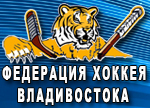 Федерация Хоккея города ВладивостокаЮр. адрес: г. Владивосток, Партизанский пр-т, 13аТелефон:   +7-914-688-8881 – Президент ФХВ                   +7-908-449-7409 – Вице-президент ФХВ                   +7-902-557-7273 – Главный судья ФХВ                   +7-924-242-7072 – Ответственный секретарь ФХВ, fh-vl@mail.ruОфициальный сайт: www.primorye-hockey.ru, e-mail: vladivostok-hockey@mail.ru  1Протест команды Спартак (Уссурийск) на результат игры №97 Спартак – Адмирал-2003, 2-я группа «Юношеской Хоккейной Лиги» ФХВ№ФИОДолжность1Кузнецов С.В.Главный судья соревнований ФХВ2Васильев И.С.Судья Коллеги судей ФХВ3Сорокин И.Ю.Президент ФХВ1Спортивно-дисциплинарный комитет рассмотрел протест команды "Спартак" (Уссурийск) на результат матча № 97  от 16.01.2016 ,2-я Группа, Лига ЮХЛ г.Владивостока